Задания для Группы 1Прочитайте алгоритм  и рассмотрите примеры, иллюстрирующие правила сложения и вычитания многочленов (смотрят слайд - иллюстрацию). Проверьте, верно ли раскрыты скобки, приведены подобные слагаемые. Запишите в тетрадь примеры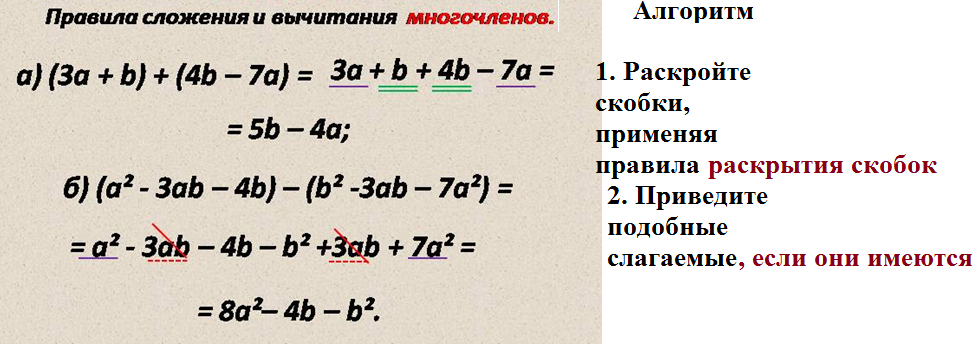 Закончите выполнение сложения и вычитания многочленов: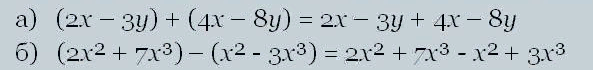 (2 слайд) Проверка: фронтально.  1балл за всё заданиеВыполните в тетради  № 306 (учебник А. Г. Мерзляк).   Проверка:  по эталону№ 306. Найдите сумму многочленов и разность:1)( -5х2 -  4) и (8х2 – 6);           2) (2х +16) и  (- х2 – 6х – 20)Эталон для проверки:а) (-5х2 -  4) + (8х2 – 6) = -5х2 -  4 + 8х2 – 6 = 3х2 – 10 б) (-5х2 -  4) -  (8х2 – 6)= - 5х2 -  4 - 8х2 +6 = -13х2+ 2           2. а) (2х +16) + (- х2 – 6х – 20)= 2х +16 - х2 – 6х – 20 = - 4х – 4- х2             б) (2х +16) - (- х2 – 6х – 20)= 2х +16 + х2 + 6х +20 = х2+ 8х +36        За каждое  верно  выполненное  задание ученик получает – 1 балл. Шкала оценивания  заданияЗадания для Групп 2 и 3 Выполните тестУпростите:
 1.    (5х – 9) + (2х – 7)а)  - 7x - 16 
б)  7 x + 16 
в)  7x - 16 
2.   (2а – 5в) +  (-3а+2в)а)  5а -7в
б) -а - 3в 
в) а+3в 
3.    (4 – 7x) – (1-2х)а) - 3 – 5 x
б) 3 – 5 x
в) 5x – 3
4.   (5y2 – 9) – (7y2 – y +5)а) – 2y2 + y - 4
б)   2y2 + y - 14в) – 2y2 + y – 14
5. Преобразуйте в многочлен стандартного вида: (8a3 – 3a2) –(7 +8a3 – 3a2)а)     7б) – 7
в)   -7 + 16a3
Критерии оценивания теста:За верно выполненное 1 задание  – 1балл.Выполните № 308  (учебник А.Г. Мерзляк)1) (5а4+3а2в- в2) – (3а4- 4а2в- в2)2) (12ху – 10х2 +9у2) – (- 14 х2 + 9ху – 14 у2)3) (7ав2 – 8ав + 4а2в) + (10ав – 7а2в)4) (2с2 + 3с)+ (-с2+с) – (с2 + с)- (с2 + 4с – 1)Критерии оценивания каждого примера №308балл – пример  выполнен верно                    0 баллов – пример выполнен неверноШкала оценивания двух заданий вместе (1 и 2)баллы0 - 2 б3б 4б5 боценка«2»«3»«4»«5»баллы0 - 2 б3 - 5б 6 - 7 б8 - 9 боценка«2»«3»«4»«5»